              June 2022Dear Applicant	I am delighted to introduce you to St Bede's Catholic High School. We are one of the highest performing schools in the area, with a great history and an exciting future ahead. We are heavily oversubscribed and the demand for places at St Bede's is ever increasing. Our Catholic identity is central to all that we do, and we are seeking someone that will support and enhance our distinct ethos, vision and values. Our vision is simple; we are striving to create a world class Catholic education that encourages our students to want to make the world a better place. We underpin this vision with values of love, faith, and hope. Our Section 5 Ofsted inspection (May 2019) was extremely positive, and the school continues to be ‘Good’. The inspection team added, ‘Based on the evidence gathered during this short inspection, I am of the opinion that the school has demonstrated strong practice and marked improvement in specific areas’.  The Liverpool Archdiocesan Section 48 Inspection in February 2020 judged St Bede’s to be an ‘Outstanding’ Catholic School. As a Catholic school community, we strive to educate, support, and develop each pupil in our care. We are looking to appoint a female teacher for girls PE, to cover a maternity position within our excellent P.E. department, to start with us on 1st November 2022 until the return of the post holder. You must be confident, highly organised and have excellent interpersonal skills. Strong communication skills are essential, as you will be required to liaise between Parents, Students and Staff. The post will suit someone with a natural ability to engage with young people.A CES application form and further details are available from the school website, www.sbchs.co.uk. Completed application forms should be returned by email to j.taylor@sbchs.co.uk by 9.00am on Friday 15th July 2022. Interviews will be held week commencing Monday 18th July, 2022.St Bede’s Catholic High School is committed to safeguarding and promoting the welfare of children and young people and expects all staff and volunteers to share this commitment.  The successful applicant will be required to complete an enhanced DBS check.Yours sincerely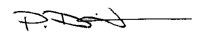 Mr P DentonHeadteacher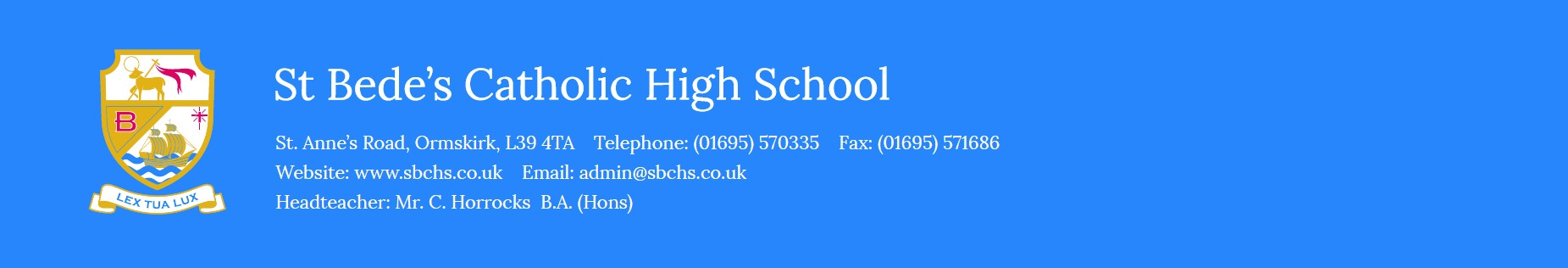 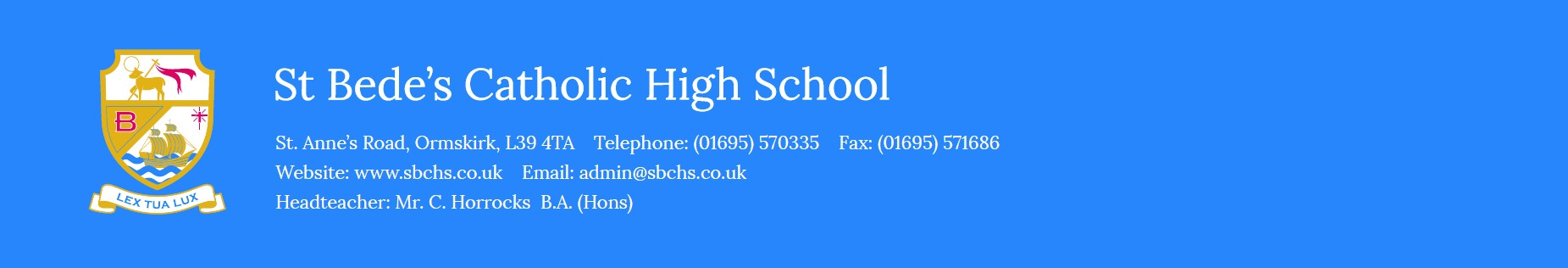 